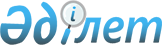 Об утверждении Правил торговли квотами и обязательствами на сокращение эмиссий в окружающую среду
					
			Утративший силу
			
			
		
					Приказ Министра энергетики Республики Казахстан от 31 марта 2015 года № 250. Зарегистрирован в Министерстве юстиции Республики Казахстан 6 мая 2015 года № 10976. Утратил силу приказом Министра экологии и природных ресурсов Республики Казахстан от 30 мая 2024 года № 112.
      Сноска. Утратил силу приказом Министра экологии и природных ресурсов РК от 30.05.2024 № 112 (вводится в действие со дня официального опубликования).
      В соответствии с подпунктом 29) статьи 17 Экологического кодекса Республики Казахстан 9 января 2007 года ПРИКАЗЫВАЮ:
      1. Утвердить прилагаемые Правила торговли квотами и обязательствами на сокращение эмиссий в окружающую среду.
      2. Комитету экологического регулирования, контроля и государственной инспекции в нефтегазовом комплексе Министерства энергетики Республики Казахстан обеспечить в установленном законодательством Республики Казахстан порядке:
      1) государственную регистрацию настоящего приказа в Министерстве юстиции Республики Казахстан;
      2) направление на официальное опубликование копии настоящего приказа в течение десяти календарных дней после его государственной регистрации в Министерстве юстиции Республики Казахстан в периодические печатные издания и в информационно-правовой системе "Әділет";
      3) размещение настоящего приказа на официальном интернет-ресурсе Министерства энергетики Республики Казахстан и на интранет-портале государственных органов;
      4) в течение десяти рабочих дней после государственной регистрации настоящего приказа в Министерстве юстиции Республики Казахстан представление в Департамент юридической службы Министерства энергетики Республики Казахстан сведений об исполнении мероприятий, предусмотренных подпунктами 2) и 3) настоящего пункта.
      Сноска. В пункт 2 внесены изменения на казахском языке, текст на русском языке не изменяется в соответствии с приказом Министра энергетики РК от 21.12.2015 № 731 (вводится в действие по истечении десяти календарных дней после дня его первого официального опубликования).


       3. Контроль за исполнением настоящего приказа возложить на курирующего вице-министра энергетики Республики Казахстан.
      4. Настоящий приказ вводится в действие по истечении десяти календарных дней после его первого официального опубликования. Правила торговли квотами и обязательствами
на сокращение эмиссий в окружающую среду
      1. Правила торговли квотами и обязательствами на сокращение эмиссии в окружающую среду (далее - Правила) разработаны в соответствии с Экологическим кодексом Республики Казахстан от 9 января 2007 года и определяют порядок торговли квотами и обязательствами на сокращение эмиссии в окружающую среду.
      2. В настоящих Правилах используются следующие основные понятия:
      1) обязательства на сокращение эмиссий в окружающую среду (далее - обязательства на сокращение эмиссий) - условия природопользования, определяемые в экологическом разрешении и заключающиеся в поэтапном снижении эмиссий в окружающую среду в течение определенного времени;
      2) лимиты на эмиссии в окружающую среду (далее - лимиты на эмиссии) - нормативный объем эмиссий в окружающую среду, устанавливаемый на определенный срок;
      3) квота на эмиссии в окружающую среду (далее - квота на эмиссии) - часть лимита на эмиссии в окружающую среду, выделяемая конкретному природопользователю на определенный срок;
      4) эмиссии в окружающую среду – выбросы, сбросы загрязняющих веществ, размещение отходов производства и потребления в окружающей среде, размещение и хранение серы в окружающей среде в открытом виде.
      Сноска. Пункт 2 с изменениями, внесенными приказом Министра энергетики РК от 16.02.2017 № 52 (вводится в действие по истечении десяти календарных дней после дня его первого официального опубликования).


      3. Торговля квотами на эмиссии и обязательствами на сокращение эмиссий осуществляется посредством торговли части неиспользованного лимита на эмиссии, выделенного природопользователю в рамках экологического разрешения, другому природопользователю (природопользователям).
      4. С целью не превышения имеющегося лимита на эмиссии и обязательств на сокращение эмиссий в течение определенного периода времени, установленных в экологическом разрешении, природопользователь может приобрести недостающую часть квоты на эмиссии и часть обязательств на сокращение эмиссий у другого природопользователя, имеющего резерв лимитируемого объема эмиссий в окружающую среду.
      5. В случае если природопользователь имеет резерв фактических эмиссий в окружающую среду по сравнению с лимитом на эмиссии и обязательствами на сокращение эмиссий, установленных экологическим разрешением, он может предложить часть квоты на эмиссии и часть обязательств на сокращение эмиссий к продаже другим природопользователям.
      6. Торговля квоты на эмиссии и обязательств на сокращение эмиссий от одного природопользователя к другому осуществляется отдельно по выбросам, сбросам загрязняющих веществ, по размещению отходов производства и потребления, размещение и хранение серы в окружающей среде в открытом виде.
      7. Торговля квотами на эмиссии в окружающую среду и обязательствами на сокращение эмиссий допускается между природопользователями в случае, если расстояние между источниками выбросов, сбросов загрязняющих веществ, объектами размещения отходов производства и потребления, размещение и хранение серы в окружающей среде в открытом виде не превышает десятикратной суммы радиусов санитарно-защитных зон, установленных для данных природопользователей.
      8. Торговля квоты на эмиссии и обязательств на сокращение эмиссий по выбросам, сбросам загрязняющих веществ в размере К тонн (кубических метров) по веществу i от одного природопользователя другому компенсирует последнему недостающий лимит (размер обязательства на снижение эмиссий) в размере L тонн (кубических метров) по веществу j в случае если соблюдается соотношение:
      Аi* К = Аj* L,
      где Аi, Аj - коэффициенты относительной опасности веществ i, j для атмосферного воздуха (воды). Торговля квоты на эмиссии и обязательств на сокращение эмиссий осуществляется только по выбросам (сбросам) веществ, принадлежащих к одному классу опасности.
      Торговля квоты на эмиссии по размещению отходов производства и потребления и обязательств на сокращение эмиссий осуществляется по видам отходов, отнесенных к одному уровню опасности, в равных физических объемах.
      Торговля квоты на эмиссии по размещению и хранению серы в окружающей среде в открытом виде осуществляется в равных физических объемах.
      Торговля квот на эмиссии и обязательств на сокращение эмиссий между природопользователями допускается в пределах срока действия экологических разрешений, выданных сторонам в порядке, установленном экологическим законодательством Республики Казахстан.
      9. Для совершения сделки по продаже (приобретению) квоты на эмиссии и обязательств на сокращение эмиссий стороны заключают договор купли-продажи (далее - договор).
      10. Переоформление соответствующих экологических разрешений производится органом, выдающим экологические разрешения на основе договора, для каждого из участников договора в соответствии с экологическим законодательством Республики Казахстан.
					© 2012. РГП на ПХВ «Институт законодательства и правовой информации Республики Казахстан» Министерства юстиции Республики Казахстан
				
Министр энергетики
Республики Казахстан
В. ШкольникУтверждены приказом
Министра энергетики
Республики Казахстан
от 31 марта 2015 года № 250 